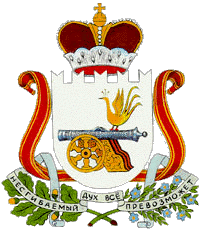 СОВЕТ ДЕПУТАТОВКОРЗОВСКОГО СЕЛЬСКОГО ПОСЕЛЕНИЯХИСЛАВИЧСКОГО РАЙОНА СМОЛЕНСКОЙ ОБЛАСТИ                                                       РЕШЕНИЕот 12 марта 2014 года                                                                  № 3 Совет депутатов Корзовского сельского поселения Хиславичского района Смоленской области       р е ш и л :  В решение  № 21 от 28.10.2013 года  «О внесении изменений в решение от 23.10.2008  года  № 20 «Об утверждении размеров ставок земельного налога на территории  Корзовского сельского поселения Хиславичского района Смоленской области» внести следующие изменения:   	 1. Признать утратившим силу пункт 2 решения Совета депутатов Корзовского сельского поселения Хиславичского района Смоленской области от 28.10.2013 года № 21 «О внесении изменений в решение от 23.10.2008 года  № 20 «Об утверждении размеров ставок земельного налога на территории Корзовского сельского поселения Хиславичского района Смоленской области».    	2. Решение опубликовать в средствах массовой информации не позднее 21 марта 2014 года.    	3. Настоящее решение вступает в силу не позднее 21 апреля 2014 года.Глава муниципального образованияКорзовского сельского поселенияХиславичского района Смоленской области                                                           С.П.ТарасевичО  внесении  изменений  в  решениеот 28.10.2013 года № 21 «О внесении изменений в решение  от 23.10.2008 года № 20 «Об утверждении размеров ставок земельного налога на территории Корзовского сельского поселения Хиславичского района Смоленской области»							